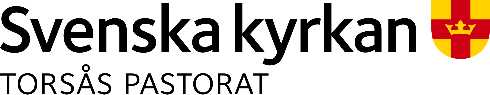 Om du skickar e-post till ossHur, var och varför behandlar vi dina personuppgifter?Ett e-postmeddelande innehåller i regel personuppgifter. Om du skickar e-post till oss kommer vi att behandla dina personuppgifter genom att läsa, lagra och hantera ditt meddelande och i förekommande fall föra det vidare till rätt mottagare inom Torsås pastorat. Den lagliga grund för rutinmässig hantering av e-post är vår intresseavvägning av att e-postmeddelandet hanteras och besvaras, vilket vi bedömer väga tillräckligt tungt för att rättfärdiga behandlingen av dina personuppgifter. Undvik att nämna någon annan person i ett e-postmeddelande till oss så långt det är möjligt. Även en sådan behandling sker med stöd av intresseavvägning men det kan vara svårt eller till och med omöjligt för oss att informera individen om att dennes personuppgifter behandlas i sådana fall. Nämn därför endast andra personer än dig själv om du anser det vara absolut nödvändigt.Vilka personuppgifter behandlar vi?De personuppgifter vi behandlar i detta fall är de som du anger i ditt meddelande. Exempel på vanliga personuppgifter som förekommer i e-post är namn, e-postadress, telefonnummer och befattning.Hur länge behandlar vi personuppgifterna?Beroende på vad ditt e-postmeddelande innehåller kommer det att antingen raderas efter ärendet avslutats, alternativt diarieföras och arkiveras i enlighet med vår arkivlagstiftning.Dina rättigheterTorsås pastorat ansvarar för hanteringen av dina personuppgifter. Du har enligt dataskyddsförordningen rätt att utan kostnad få ett utdrag av de personuppgifter som vi behandlar om dig samt information om hur vi behandlar dem, under förutsättning att du kan bevisa din identitet.Du har rätt att begära rättelse eller komplettering av de personuppgifter som vi behandlar om dig. Under tiden vi kontrollerar om uppgifterna är korrekta kan du begära att behandlingen av dina personuppgifter begränsas, vilket innebär att de endast får lagras av oss tills vidare.Om du anser att vår behandling av dina personuppgifter är olagliga eller inte sker på ett korrekt sätt har du rätt att inge klagomål till Integritetsskyddsmyndigheten.